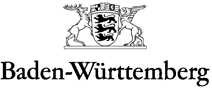 MINISTERIUM FÜR KULTUS, JUGEND UND SPORTLandeslehrerprüfungsamt -  Außenstelle beim Regierungspräsidium KarlsruheAngabe der Schwerpunktgebiete (GymPO vom 31.07.2009) Bitte beachten Sie, dass nach der Zulassung eine Änderung der Schwerpunktthemen nicht mehr möglich istDas Prüfungsamt erhält das Original. Jedem Ihrer Prüfer händigen Sie ein Exemplar aus.Hinweise zur mündlichen Prüfung - GymPO vom 31.07.2009 ItalienischAnforderungen in der Prüfung1 Kompetenzen1Kompetenzen
Die Studienabsolventinnen und –absolventen
1.1verfügen über eine fremdsprachliche Kompetenz, die sich am Gemeinsamen europäischen Referenzrahmen für Sprachen (GeR) orientiert und in Einzelkompetenzen der Niveaustufe C 2 entspricht,1.2verfügen über authentische Erfahrungen und Kenntnisse, die sie möglichst im Rahmen eines längeren Aufenthaltes in Italien erworben haben,
1.3verfügen über vertieftes, strukturiertes und anschlussfähiges Fachwissen in den Teilgebieten der Sprachwissenschaft, der Literaturwissenschaft und den Landes- und Kulturwissenschaften und können grundlegende Theorien sowie aktuelle Fragestellungen reflektieren,
1.4verfügen über Erkenntnis-, Arbeits- und Beschreibungsmethoden des Faches,
1.5kennen und verwenden fachspezifische Arbeitsmittel,
1.6können fachliche Fragestellungen und Forschungsergebnisse reflektiert in der Fremdsprache darstellen,
1.7können interdisziplinäre Aspekte erkennen und beschreiben,
1.8verfügen über ausbaufähiges Orientierungswissen und Problembewusstsein im Hinblick auf fremdsprachliche und interkulturelle Lehr- und Lernprozesse,
1.9können fachwissenschaftliche Inhalte funktional mit fachdidaktischen Fragestellungen verbinden und für die Schulpraxis nutzbar machen.
2Studieninhalte
2.1S p r a c h p r a x i s
2.1.1Sprachliche Fertigkeiten
2.1.1.1Hör- und Hör-/Sehverstehen
2.1.1.2Leseverstehen und Lesestrategien
2.1.1.3Adressatengerechtes monologisches und dialogisches Sprechen in verschiedenen Kommunikationssituationen
2.1.1.4Textsorten- und adressatenbezogenes Schreiben in verschiedenen Kontexten
2.1.1.5schriftliche und mündliche Formen der Sprachmittlung, auch zur Gewinnung kontrastiver Einsichten in Wortschatz, Strukturen und Stil
2.1.2Sprachliche Mittel
2.1.2.1Lautbildung und Intonation
2.1.2.2differenzierter Wortschatz einschließlich Idiomatik
2.1.2.3Grammatik: Morphologie und Syntax
2.1.3Nutzung verschiedener Medien, auch zum eigenverantwortlichen Spracherwerb
Sprachpraxis wird insbesondere auch dadurch erworben, dass Veranstaltungen in der Zielsprache stattfinden.
2.2S p r a c h w i s s e n s c h a f t
2.2.1grundlegende Theorien und Methoden
2.2.2grundlegende Bereiche der Sprachwissenschaft: Phonetik und Phonologie, Orthographie, Morphologie, Syntax, Semantik, Lexik und Pragmatik
2.2.3angewandte Sprachwissenschaft: Einzelne Schwerpunkte wie Psycholinguistik (insbesondere Spracherwerb) und Neurolinguistik
2.2.4grundlegende Aspekte der Gesamtromania aus synchronischer und diachronischer Sicht
2.2.5Varietäten- und Soziolinguistik: Fragen der präskriptiven Norm; gesprochenes und geschriebenes Italienisch, diaphasische und diastratische Varietäten, diatopische Varietäten (italiani regionali); Überblick über die primären Dialekte (HF); Fach- und Gruppensprachen (HF)
2.2.6Aspekte der Mehrsprachigkeit und des Sprachkontakts, Minderheitensprachen und Sprach(en)politik (HF)
2.2.7Überblick über die zentralen Prozesse der internen und die wichtigen Phasen der externen italienischen Sprachgeschichte vom Lateinischen bis in die Gegenwart sowie über Prinzipien des Sprachwandels (HF)
2.2.8Kontrastieren des Italienischen mit mindestens einer weiteren romanischen Sprache, dem Lateinischen und dem Deutschen unter synchronischem und gegebenenfalls diachronischem Aspekt (HF)
2.3L i t e r a t u r w i s s e n s c h a f t
.3.1grundlegende Theorien und Methoden
2.3.2theoriegeleitete Verfahren der Textanalyse und Textinterpretation
2.3.3Überblick über die Entwicklung der italienischen Literatur von den Tre Corone bis zur Gegenwart, auch auf Grund eigener Lektüre ausgewählter Werke in der Originalsprache
2.3.4historische und ästhetische Kontextualisierung von Autoren, Texten und medialen Ausdrucksformen
2.3.5themenbezogene Analyse und Interpretation von Literatur unter Berücksichtigung verschiedener medialer Ausdrucksformen (HF)
2.3.6vertiefte Kenntnis einzelner Epochen, Gattungen und Autoren von den Tre Corone bis zur Gegenwart unter besonderer Berücksichtigung der zeitgenössischen Literatur (HF mindestens zwei Gebiete; BF ein Gebiet aus dem 20. bis 21. Jahrhundert)
2.3.7Bedeutung der italienischen Literatur für die kulturelle Identität Italiens und Europas (HF)
2.4L a n d e s- u n d K u l t u r w i s s e n s c h a f t e n
2.4.1fundierte landeskundliche und kulturelle Kenntnisse Italiens
2.4.2Reflexion kultureller Prozesse und Entwicklungen in Politik, Wirtschaft und Gesellschaft unter Berücksichtigung des europäischen Kontextes
2.4.3Analyse ausgewählter Phänomene des italienischen Kulturraums auch aus historischer Perspektive
2.4.4Analyse der italienischen Medienkultur und ihrer verschiedenen Ausdrucksformen
2.4.5funktional ausgewählte Theorien und Methoden der Kulturwissenschaften (HF)
2.4.6 Gegenstände und Methoden des kulturwissenschaftlichen Ländervergleichs (HF)
2.4.6Gegenstände und Methoden des kulturwissenschaftlichen Ländervergleichs (HF)
2.5G r u n d l a g e n d e r F a c h d i d a k t i k
Die Studieninhalte orientieren sich an den Inhalten und Erfordernissen des Schulpraxissemesters und legen ausgewählte theoretische und praktische Grundlagen für die zweite Phase der Lehrerbildung an Seminar und Schule.
2.5.1Überblick über grundlegende Theorien und Forschungserkenntnisse zum Fremdsprachenerwerb und –lernen
2.5.2Grundlagen und Ziele der Didaktik und Methodik des kompetenzorientierten kommunikativen Fremdsprachenunterrichts
2.5.3fremdsprachliches und interkulturelles Lernen unter Berücksichtigung des Gemeinsamen europäischen Referenzrahmens für Sprachen (GeR) und der aktuellen Bildungsstandards
2.5.4Grundlagen der Beobachtung, Planung, Durchführung und Reflexion von Italienischunterricht auf verschiedenen Stufen des Gymnasiums (Ziele, Inhalte, Unterrichtsformen, Sozialformen, Methoden, Lehr- und Lernmaterialien, Medien)
2.5.5vertiefte Kenntnisse und Reflexion ausgewählter Aspekte des Italienischunterrichts wie Spracharbeit, Umgang mit Texten, interkulturelles Lernen, Entwicklung von Unterrichtsmaterialien, Verwendung des Lehrwerks und weiterer Medien, Formen und Instrumente der Evaluation (HF)
3Durchführung der Prüfung
Es findet eine abschließende fachwissenschaftliche mündliche Prüfung statt. Zwei Drittel der Prüfungszeit entfallen auf die Prüfung von Schwerpunkten (vertieftes Wissen und Können wird erwartet), ein Drittel auf die Prüfung von Grundlagen- und Überblickswissen gemäß Kompetenzen und Studieninhalten (fundiertes Wissen und Können wird erwartet). Die Fachdidaktik ist nicht Gegenstand dieser Prüfung. Der Vorsitzende ist für die Einhaltung der zeitlichen und inhaltlichen Vorgaben verantwortlich. Die Prüfung erfolgt in italienischer Sprache.
Hauptfach
Die Prüfung dauert 60 Minuten. Ein Drittel dieser Prüfungszeit umfasst die Sprachwissenschaft, ein Drittel die Literaturwissenschaft und ein Drittel das Grundlagen- und Überblickswissen. Die Bewerberinnen und Bewerber wählen in Abstimmung mit ihren Prüferinnen und Prüfern in Literatur- und Sprachwissenschaft je zwei Schwerpunktthemen. In der Sprachwissenschaft muss mindestens ein gegenwartsbezogenes Fachgebiet enthalten sein, in der Literaturwissenschaft ein Bereich aus dem 20. bis 21. Jahrhundert. Die Prüfung von Grundlagen- und Überblickswissen sowie die Prüfung der Schwerpunkte in Sprach- und Literaturwissenschaft schließen Fragestellungen aus den Landes- und Kulturwissenschaften mit ein.
Beifach
Die Prüfung dauert 45 Minuten. Ein Drittel dieser Prüfungszeit umfasst die Sprachwissenschaft, ein Drittel die Literaturwissenschaft und ein Drittel das Grundlagen- und Überblickswissen. Die Bewerberinnen und Bewerber wählen in Abstimmung mit ihren Prüferinnen und Prüfern in Literatur- und Sprachwissenschaft je ein Schwerpunktthema. In der Sprachwissenschaft stammt das Thema aus einem gegenwartsbezogenen Bereich, in der Literaturwissenschaft aus dem 20. bis 21. Jahrhundert. Die Prüfung des Grundlagen-und Überblickswissens in Sprach- und Literaturwissenschaft schließt Fragestellungen aus den Landes- und Kulturwissenschaften mit ein.Name:	UniversitätItalienischVorname:	Jahr	Hauptfach	Beifach	Frühjahr	Herbst	Wissenschaftliche Arbeit im FachThema:Vom Bewerber in Abstimmung mit den Prüfern zu wählende Schwerpunktthemen.Zwei Drittel der Prüfungszeit entfällt auf die Schwerpunktthemen, ein Drittel der Zeit entfällt auf die Prüfung von Grundlagen- und Überblickswissen gemäß Kompetenzen und Studieninhalten (siehe auch Hinweise nächste Seite).Vom Bewerber in Abstimmung mit den Prüfern zu wählende Schwerpunktthemen.Zwei Drittel der Prüfungszeit entfällt auf die Schwerpunktthemen, ein Drittel der Zeit entfällt auf die Prüfung von Grundlagen- und Überblickswissen gemäß Kompetenzen und Studieninhalten (siehe auch Hinweise nächste Seite).Vom Bewerber in Abstimmung mit den Prüfern zu wählende Schwerpunktthemen.Zwei Drittel der Prüfungszeit entfällt auf die Schwerpunktthemen, ein Drittel der Zeit entfällt auf die Prüfung von Grundlagen- und Überblickswissen gemäß Kompetenzen und Studieninhalten (siehe auch Hinweise nächste Seite).I. Sprachwissenschaft Schwerpunktthema 1 (gegenwartsbezogen):I. Sprachwissenschaft Schwerpunktthema 1 (gegenwartsbezogen):I. Sprachwissenschaft Schwerpunktthema 1 (gegenwartsbezogen):Prüfer:
Unterschrift PrüferII. Sprachwissenschaft Schwerpunktthema 2 (nur Hauptfach):II. Sprachwissenschaft Schwerpunktthema 2 (nur Hauptfach):II. Sprachwissenschaft Schwerpunktthema 2 (nur Hauptfach):Prüfer:
Unterschrift PrüferIII. Literaturwissenschaft Schwerpunktthema 1 (20. bis 21. Jahrhundert):III. Literaturwissenschaft Schwerpunktthema 1 (20. bis 21. Jahrhundert):III. Literaturwissenschaft Schwerpunktthema 1 (20. bis 21. Jahrhundert):Prüfer:
Unterschrift PrüferIV. Literaturwissenschaft Schwerpunktthema 2 (nur Hauptfach):IV. Literaturwissenschaft Schwerpunktthema 2 (nur Hauptfach):IV. Literaturwissenschaft Schwerpunktthema 2 (nur Hauptfach):Prüfer:
Unterschrift PrüferUnterschrift LehramtsbewerberDatum